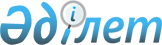 Об установлении водоохранных зон, полос, режима и особых условий хозяйственного использования на участке реки Туматай Карагандинской областиПостановление акимата Карагандинской области от 5 марта 2019 года № 14/01. Зарегистрировано Департаментом юстиции Карагандинской области 6 марта 2019 года № 5218
      В соответствии с Водным кодексом Республики Казахстан от 9 июля 2003 года, Законом Республики Казахстан от 23 января 2001 года "О местном государственном управлении и самоуправлении в Республике Казахстан", приказом Министра сельского хозяйства Республики Казахстан от 18 мая 2015 года № 19-1/446 "Об утверждении Правил установления водоохранных зон и полос" (зарегистрирован в Реестре государственной регистрации нормативных правовых актов № 11838), акимат Карагандинской области ПОСТАНОВЛЯЕТ:
      1. Установить водоохранные зоны, полосы на участке реки Туматай Карагандинской области, согласно утвержденного проекта "Установление водоохранных зон, полос и режима их хозяйственного использования на участке реки Туматай Карагандинской области".
      2. Установить режим и особые условия хозяйственного использования в пределах водоохранных зон и полос водного объекта, указанного в пункте 1 настоящего постановления, в соответствии с действующим законодательством.
      3. Акимату Шетского района Карагандинской области, государственным учреждениям "Управление природных ресурсов и регулирования природопользования Карагандинской области", "Управление по контролю за использованием и охраной земель Карагандинской области", "Управление земельных отношений Карагандинской области", государственным уполномоченным органам, в пределах своей компетенции в установленном законодательством порядке, принять меры, вытекающие из настоящего постановления.
      4. Контроль за исполнением настоящего постановления возложить на курирующего заместителя акима области.
      5. Настоящее постановление вводится в действие по истечении десяти календарных дней после дня его первого официального опубликования.
					© 2012. РГП на ПХВ «Институт законодательства и правовой информации Республики Казахстан» Министерства юстиции Республики Казахстан
				
      Аким Карагандинской области

Е. Кошанов
